UNIVERSIDAD NACIONAL AUTONOMA DE MÉXICO 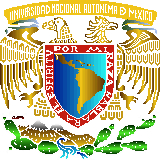 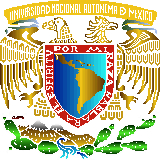 COLEGIO AGUSTIN DE HIPONA A. C.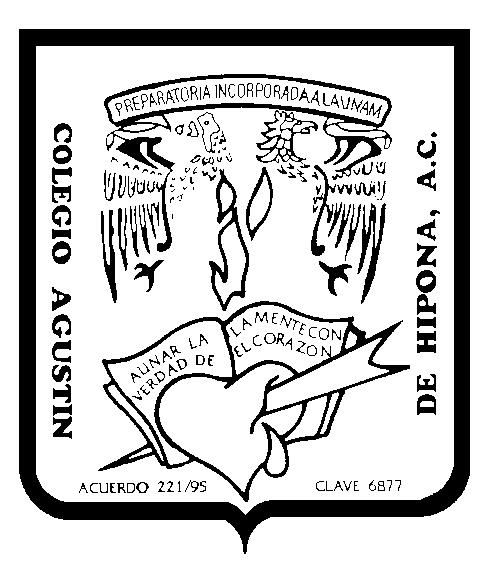 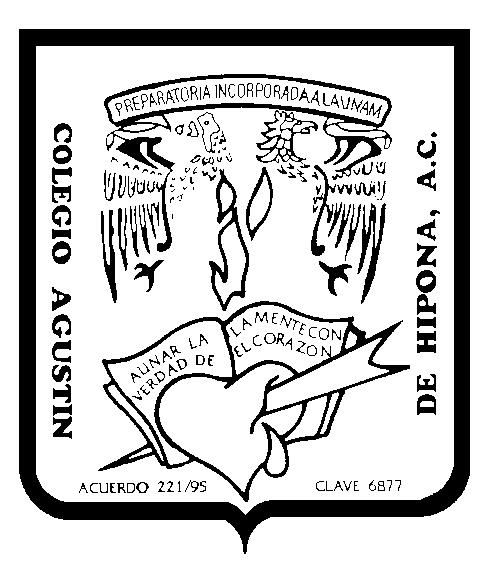 PREPARATORIA CLAVE INCORPORACION  6877                                           EXAMEN  DE  _________________    CLAVE  (1401)  PERIODO _________________    CICLO ESCOLAR  2014 - 2015NOMBRE DEL PROFESOR:  _________________________________________    DICTAMEN_________     No. REG.  ____________________    NOMBRE DEL ALUMNO:_________________________________________________    GRUPO: __________       FECHA:_______________                                                                                                                                                                                                                                                                                     ______________________________      FIRMA DEL ALUMNOI.   INSTRUCCIONES ESPECIFICAS PUNTUALES…  VALOR TOTAL DEL BLOQUE…      VALOR DE CADA REACTIVO.CONSIDERARCIONES DEL COLEGIO:El número de reactivos será mínimo de 30 para exámenes de periodo, y de 100 para exámenes ordinarios A, B y extraordinario.Utilizar numeración continua abarcando todos los bloques de reactivos.Numerar páginas.Aplicar por lo menos tres tipos de reactivos:Ensayo.Respuesta restringida.Complementación.Respuesta breve.Opción múltiple.Correlación.Ordenamiento.Base común.Clasificación.Ejecución.No se aceptaran exámenes que se aplicaron el año anterior.No pegar copias de reactivos… sólo imágenes necesarias.Si se manda por correo solo se aceptan los archivos en formato PDF para evitar que se pierda la estructura y tipografía original.             Correo del colegio:   cahipona@prodigy.net.mxIncluir preguntas de recuperación considerando:Cultura generalCarteles UNAMPeriódico muralPeriódico de valoresConferenciasActividades educativas.Este formato puede modificarse a las necesidades del profesor y de la asignatura, pero debe contener todos los elementos indicados.